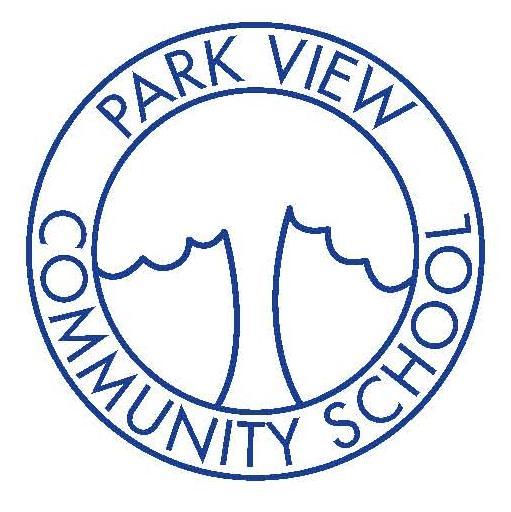 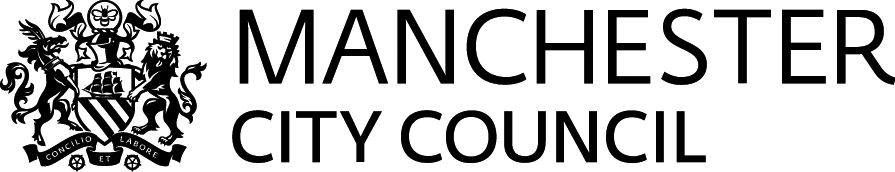 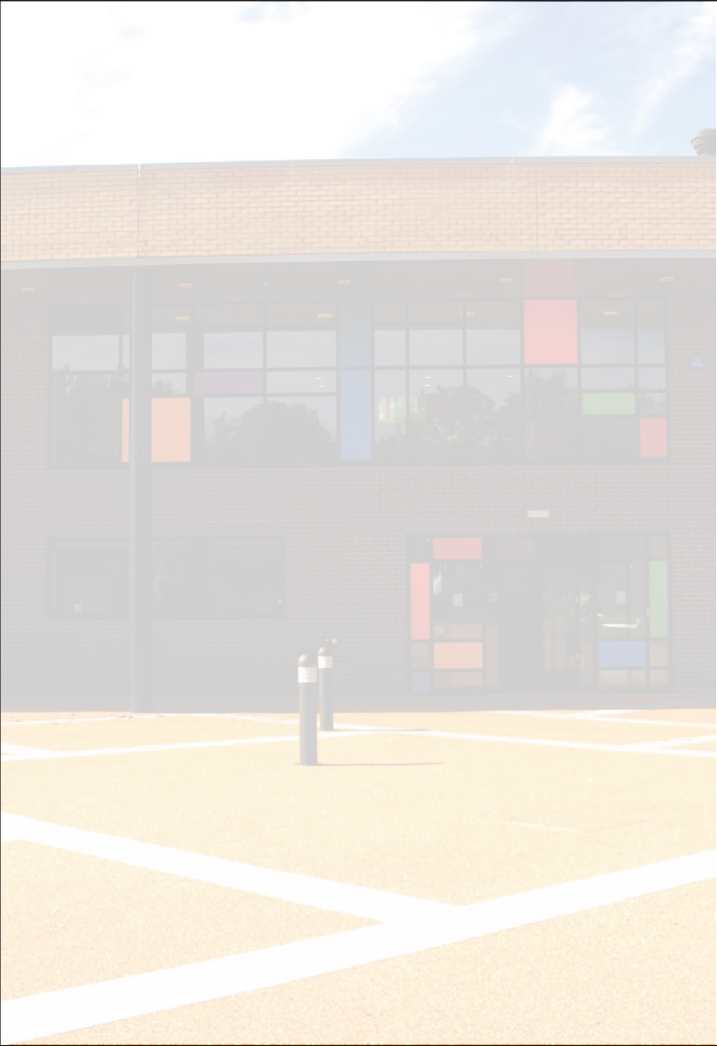 Our VisionFor the children of Park View to become positive, responsible, caring and successful citizens, well equipped to overcome the challenges of an ever-changing world.Our AimTo provide inspirational education in a nurturing environment, where all can achieve their goals and show genuine respect for themselves and for others.Our ValuesFriendshipAmbitionRespectYour Child’s Rights United Nations Convention on the Rights of the ChildUNICEFThe United Nations Convention on the Rights of the Child Article 28 (right to education) – applicable to children world-wide‘Every child has the right to an education. Primary education must be free and different forms of secondary education must be available to every child. Discipline in schools must respect children’s dignity and their rights. Richer countries must help poorer countries achieve this’.By not ensuring that your child attends school regularly, then you are denying his/her RIGHT to the education to which he/she is entitled. It is EXTREMELY IMPORTANT that your child accesses education regularly – it is his/her right.1.	Introduction              *though the term ‘parent’ is used throughout this policy it refers to parents and carers.1.1	Regular school attendance is essential if children are to achieve their full potential. 1.2	Park View Community School believes that regular school attendance is the key to enabling children to maximise the educational opportunities available to them and become emotionally resilient, confident and competent adults who are able to realise their full potential and make a positive contribution to their community.   We also acknowledge UNICEF Article 28 ‘The RIGHT to an education’ for ALL children.1.3	Park View Community School values all pupils. As set out in this policy, we will work with families to identify the reasons for poor attendance and try to resolve any difficulties in a trauma-informed, inclusive manner. 1.4	Park View Community School recognises that attendance is a matter for the whole school community. Our Attendance Policy should not be viewed in isolation; it is a strand that runs through all aspects of school improvement, supported by our policies on admissions, safeguarding, anti-bullying, child protection, safeguarding and behaviour and inclusive learning. This policy also takes into account the Human Rights Act 1998, the Disability Discrimination Act 1995 and the Race Relations Act 2000. 2.	Legal Framework  2.1 	Legal proceedings are a statutory intervention used by the local authority against the parents of registered pupils who fail to attend regularly at school. Parents whose children are on a school register and fail to ensure the regular and punctual attendance of their child(ren), may be guilty of an offence under Section 444(1) or 444(1A) of the Education Act 1996 and the authority may take enforcement action through the courts to secure regular attendance. 2.2 	Legal proceedings are not used as a punishment to parents for their pupil’s absence from school; they are a supportive measure intended to make parents realise the importance of attendance and to avoid further absence from school. We remind parents that your child has a RIGTH to education and as the parent & duty bearer, you have a duty to enable your child to access his/her right to this entitlement2.3	Section 7 of the 1996 Education Act states that parents must ensure that children of compulsory school age receive efficient full-time education suitable to their age, ability and aptitude to any special educational needs they may have, either by regular attendance at school or otherwise. A prosecution can take place against any person who has parental responsibility for the child’s education or who has care of the child. Parents have a legal duty to make sure that their children are properly educated. It is the parent’s responsibility to ensure that their children attend school regularly and arrive on time. If you allow your child to be absent from school without good reason, the school will not authorise the absence, you may be committing an offence, and you could be issued with a penalty notice or prosecuted.2.4	A child is of Compulsory School Age at the beginning of the term following their 5th birthday. A child ceases to be of compulsory school age on the last Friday in June of the school year in which they reach the age of 16.2.5	Under the Education Act 1996, the Local Authority has a statutory responsibility to ensure that parents secure education for children of compulsory school age and where necessary, use legal enforcement.  2.6	The Education (Pupil Registration) (England) Regulations 2013, require schools to take an attendance register twice a day, once at the start of the morning session and then again during the afternoon session.   2.7	The register must record whether the pupil was:present;absent;present at approved educational activity; orunable to attend due to exceptional circumstances.  3. 	Safeguarding3.1 	Every pupil should be able learn in an enjoyable and safe environment and be protected from harm. We respect and value all children and are committed to providing a caring, friendly and safe environment for all our pupils so they can learn and participate in all school activities in a relaxed and secure atmosphere.3.2 	Attending school regularly promotes the welfare and safety of children whilst they are not in the care of their parents/carers. Safeguarding is about offering early help and support to children and families and difficulties with attendance and lateness may be signs that something is worrying the child or that there are difficulties within the family. Poor or irregular attendance, persistent lateness, or children missing from education may be considered a safeguarding matter if this places a child at risk of harm.3.3. 	Safeguarding the interests of each child is everyone’s responsibility and within the context of this school; safeguarding and promoting the welfare and life opportunities for children encompasses: Attendance, Behaviour Management, Health and Safety, Access to the Curriculum and Anti- bullying, protecting children from abuse and neglect, online safety, radicalisation and extremism, FGM and CSE.3.4 	More information on safeguarding and the protection of children can be found in the schools Safeguarding and Child Protection Policy.3.5 	In order to allow us to safeguard the children in our care it is important that parents and carers provide the school with their current contact details and provide at least three other contact numbers in case of emergency.3.6 	It is also important for parents inform the school of any specific vulnerability in relation to their child or home circumstances. 4.	Categorising absence4.1	Where pupils of compulsory school age are recorded as absent, the register must show whether the absence is authorised or unauthorised. 4.2	Absence can only be authorised by the headteacher/deputy headteacher (in the headteacher’s absence) and cannot be authorised by parents. All absences will be treated as unauthorised unless a satisfactory explanation for the pupil’s absence has been received. 4.3	Parents must advise the school by telephone on the first day of absence and provide the school with an expected date of return. This should be followed up in the form of a written note/email from the parent/carer, though verbal explanations may be acceptable where this is considered appropriate.                 4.4	Absence will be categorised as follows:4.5	Illness Parents may be asked to provide medical evidence to allow the headteacher to authorise absence where appropriate. This will usually be in the form of an appointment card, prescription etc.   4.6	Medical/Dental Appointments Parents are advised where possible to make medical and dental appointments outside of the school day. Where this is not possible, pupils must attend school for part of the day. Parents must show the appointment card to school. 4.7	Other Authorised Circumstances This relates to where there is cause for absence due to exceptional circumstances.   4.8	Excluded (No alternative provision made) Exclusion from attending school is counted as an authorised absence. The child’s class teacher will make arrangements for work to be sent home.   4.9	Parents who need to take their child out of school during term time due to exceptional circumstances must send a written request to the head teacher. Retrospective requests will not be considered and therefore will result in the absence being categorised as unauthorised. 4.9.1	All requests for leave of absence will be responded to in writing outlining the conditions of leave granted.4.9.2	If a pupil fails to return and contact with the parents has not been made or received, school may take the pupil off the school’s roll in compliance with the Education (Pupil Registration) (England) Regulations 2013. This means that the child will lose their school place.   4.9.3	If the permission to take leave is not granted and the parent takes their child out of school the absence will be unauthorised. In such cases the school may request the local authority issue a Penalty Notice or consider other legal sanctions including prosecution in the magistrates court.4.10	Religious Observance Park View Community School acknowledges the multi-faith nature of British society and recognises that on some occasions, religious festivals may fall outside school holiday periods or weekends and this necessitates a consideration by written request by the parent for authorised absence. 4.11	Study Leave Study leave may be granted for Year 11 pupils approaching GCSE examinations. School will offer in school study programmes during this period to reduce absence levels.4.12	Traveller Absence It is expected that Traveller children, in common with all other children, are to attend school as regularly and as frequently as possible. 4.12.1	To protect Traveller parents from unreasonable prosecution for non-attendance, the Education Act 1996, section 444(6), states that a Traveller parent is safe from prosecution if their child accrues 200 attendances (i.e. 200 half days) in the year preceding the absence. This applies only when the family proves it is engaged in a trade or business that requires it to travel and when the child is attending school as regularly as that trade permits.4.12.2	When in or around Manchester, if a family can reasonably travel back to their Base School (see below) then the expectation is that their child will attend full-time.  4.12.3	Park View Community School will be regarded as the base school if it is the school where the child normally attends when they are not travelling. However, the pupil must have attended in the last 18 months. Traveller children can register at other schools temporarily while away from their base school, in such cases, the pupil’s school place at Park View will be kept open for them whilst travelling. This is to protect them from unfairly losing their place at their school of usual attendance.4.12.4	Park View Community School can only effectively operate as the child’s base school if it is engaged in on-going dialogue with Traveller families. This means that parents must: advise of their forthcoming travelling patterns before they happen; andinform the school regarding proposed return dates4.12.5  Park View Community School will authorise absence of Traveller children if we are satisfied that a family is travelling for work or trade purposes and has given indication that they intend to return.4.12.6	Traveller children will be recorded as attending an approved educational activity when:The child is on roll and attending another visited schoolUndertaking supervised educational activity under the jurisdiction of another Local Authority’s Traveller Education ServiceThe child is undertaking computer based distance learning that is time evidenced4.12.7	Where Traveller children are registered pupils at a school and are known to be present either at a site (official or otherwise) or in a house and are not attending school, the absence will be investigated in the same way as that for any pupil and appropriate statutory action may be undertaken.4.13	Late Arrival Registration begins at 8.50am. Pupils arriving after this time will be marked as present but arriving late. The register will close at 9.20am. Pupils arriving after the close of register will be recorded as late, (code U) this is not authorised and will count as an absence for that school session and statutory action may be taken where appropriate. Pupils arriving after 9.00am will have their ‘minutes late’ recorded and parents will be notified of how much learning time has been missed.4.13.1	On arrival after the close of register or when their entrance door has closed, pupils must immediately report to the school office to ensure that we can be responsible for their health and safety whilst they are in school. 4.13.2	The absence will only be authorised if a satisfactory explanation for the late arrival can be provided, for example, attendance at a medical appointment. If he child has attended a medical appointment which was not pre-arranged, parents will be required to provide proof in order for the absence to be authorized.4.13.3	The absence will be recorded as unauthorised if the pupil has arrived late without justifiable cause.   4.14	Unauthorised absence - Absence will not be authorised unless parents have provided a satisfactory explanation and that it has been accepted as such by the head teacher. 4.14.1	Examples of unsatisfactory explanations include but are not limited to:A pupil’s/family member’s birthdayShopping for uniformsHaving their hair cutClosure of a sibling’s school for INSET (or other) purposes“Couldn’t get up”Illness where the child is considered well enough to attend schoolFamily holidays     5.	Deletions from the Register5.1	In accordance with the Education (Pupil Registration) (England) Regulations 2013, pupils will only be deleted from the register when one of the following circumstances applies: The school is replaced by another school on a School Attendance OrderThe School Attendance Order is revoked by the local authorityThe pupil has ceased to be of compulsory school agePermanent exclusion has occurred and procedures have been completedDeath of a pupilTransfer between schools Pupil withdrawn to be educated outside the school systemFailure to return from an extended holiday after both the school and the local authority have tried to locate the pupilA medical condition prevents their attendance and return to the school before ending compulsory school-ageIn custody for more than four months (in discussion with The Youth Offending Team)20 days continuous unauthorised absence and both the local authority and school have tried to locate the pupilLeft the school but not known where he/she has gone after both the school and the local authority have tried to locate the pupilPark View Community School will follow Manchester City Council’s Children Missing Education Protocol when a pupil’s whereabouts is unknown.6.      Roles and Responsibilities	6.1	Park View Community School believes that improved school attendance can only be achieved if it is viewed as a shared responsibility of the school staff, governors, parents, pupils and the wider school community. As such, the Governing Body will:Ensure that the importance and value of good attendance is promoted to pupils and their parentsAnnually review the school’s Attendance Policy and ensure the required resources are available to fully implement the policy  Identify a member of the governing body to lead on attendance mattersEnsure that the Registration Regulations, England, 2013 and other attendance related legislation is complied withAgree school attendance targets and submit these to the Local Authority within the agreed timescale each year and where appropriate link these to the Performance Management of Senior Leadership within the schoolMonitor the school’s attendance and related issues through termly reporting at Governing Body MeetingsEnsure that attendance data is reported to the Local Authority or Department for Education as required and on timeEnsure that there is a named senior manager to lead on attendanceEnsure that the school has clear systems to report, record and monitor the attendance of all pupils, including those who are educated off-site Ensure that there are procedures for collecting and analysing attendance data frequently to identify causes and patterns of absenceEnsure that data is understood and used to devise solutions and to evaluate the effectiveness of interventions6.2	The Leadership Team will:Actively promote the importance and value of good attendance to pupils and their parentsForm positive relationships with pupils and parents   Ensure that there is a whole school approach which reinforces good school attendance; with good teaching and learning experiences that encourage all pupils to attend and to achieve   Monitor the implementation of the Attendance Policy and ensure that the policy is reviewed annuallyEnsure that all staff are aware of the Attendance Policy and adequately trained to address attendance issuesEnsure that the Registration Regulations, England, 2013 and other attendance related legislation is complied withEnsure that there is a named senior manager to lead on attendance and allocate sufficient time and resource Return school attendance data to the Local Authority and the Department for Education as required and on timeReport the school’s attendance and related issues through termly reporting to the Governing Body and on a half termly basis to the lead governor for attendanceEnsure that systems to report, record and monitor the attendance of all pupils, including those who are educated off-site are implemented Ensure that attendance data is collected and analysed frequently to identify causes and patterns of absenceInterpret the data to devise solutions and to evaluate the effectiveness of interventionsDevelop a multi-agency response to improve attendance and support pupils and their familiesDocument interventions used to a standard required by the local authority should legal proceedings be instigated6.3	Phase Leaders/Inclusion Team Staff/Class Teachers/Support Staff will:Actively promote the importance and value of good attendance to pupils and their parentsForm positive relationships with pupils and parentsContribute to a whole school approach which reinforces good school attendance; with good teaching and learning experiences that encourage all pupils to attend and to achieveComply with the Registration Regulations, England, 2013 and other attendance related legislation   Implement systems to report, record and monitor the attendance of all pupils, including those who are educated off-siteAnalyse attendance data to identify causes and patterns of absenceContribute to the evaluation of school strategies and interventionsWork with other agencies to improve attendance and support pupils and their familiesDocument interventions used to a standard required by the local authority should legal proceedings be instigated6.4	Request that Parents will:Talk to their child about school and what goes on there. Take a positive interest in their child’s work and educational progressInstill the value of education and regular school attendance within the home environmentEncourage their child to look to the future and have aspirationsContact the school if their child is absent to let them know the reason why and the expected date of return. Follow this up with a written explanation. Try to avoid unnecessary absences. Wherever possible make appointments for the doctors, dentists etc. outside of school hoursAsk the school for help if their child is experiencing difficultiesInform the school of any change in circumstances that may impact on their child’s attendanceSupport the school; take every opportunity to get involved in their child’s education, form a positive relationship with school and acknowledge the importance of children receiving the same messages from both school and homeEncourage routine at home, for example, bed times, home work, preparing school bag and uniform the evening before Not keep their child off school to go shopping, to help at home or to look after other members of the familyAvoid taking their child out of school during term-time, where this is unavoidable, and only in exceptional circumstances send a written leave request to the Head Teacher. 7.	Using Attendance Data7.1	Pupil’s attendance will be monitored and may be shared with the Local Authority and other agencies if a pupil’s attendance is a cause for concern. 7.2	Every three weeks the Attendance Administrator will provide all form class teachers with attendance data for the previous three weeks for each pupil within their class. The list will be presented in numerical descending order with the highest attenders at the top; every pupil will be colour coded as indicated below:7.3	An arrow next to the pupil’s name will indicate if their attendance has improved, stayed the same or deteriorated. 7.4	The Senior Leadership Team will receive a complete set of data.7.5	Phase leaders will receive a complete set of data for their year groups.    7.6	This pupil level data will be used to trigger school action as set out in the escalation of intervention (Appendix 1).  7.7	Attendance data will also be used to identify emerging patterns and trends to inform whole school strategies to improve attendance and attainment. 7.8	Park View Community School will share attendance data with the Department for Education and the local authority as required. 7.9	All information shared will be done so in accordance with the Data Protection Act 1998.   8.	Support Systems8.1	The school recognises that poor attendance is often an indication of difficulties and trauma in a child’s life. This may be related to problems at home and/or in school. Parents should make school aware of any difficulties or changes in circumstances that may affect their child’s attendance and or behaviour in school, for example, bereavement, divorce/separation, incidents of domestic abuse. This will help the school identify any additional support that may be required. It is expected that the child and their family work collaboratively with school to identify the anxiety based school avoidance resources most appropriate for support and to accept the support that is offered or advised.  8.2	Park View Community School also recognises that some pupils are more likely to require additional support to attain good attendance, for example, those pupils with special educational needs, those with physical or mental health needs, migrant and refugee pupils and looked after children.  8.3	The school will implement a range of strategies to support improved attendance. Strategies used will include:Discussion with parents and pupilsAttendance panelsParenting contractsAttendance report cardsReferrals to support agenciesLearning mentorsPupil Voice ActivitiesFriendship groupsPSHEAnxiety-based attendance avoidance materialsTrauma-informed approachesEarly help referral optionsFamily learningReward systemsTime limited part time time-tablesAdditional learning supportBehaviour supportInclusion resourcesReintegration support packages8.4	Support offered to families will be child centred, trauma-informed and inclusive; planned in discussion and agreement with both parents and pupils.	8.5	Where parents fail or refuse to engage with the support offered and further unauthorised absence occurs, Park View Community School will consider the use of legal sanctions.	9.	Legal Interventions9.1	Prosecution Where intervention fails to bring about an improvement in attendance, the Local Authority will be notified and legal action in the Magistrates’ Court may be taken. The school will provide the Local Authority with evidence required for a prosecution under Section 444 of the Education Act 1996 and will appear as a prosecution witness if required by the court. This is to ensure that parents realise their own responsibilities in ensuring attendance at school and most importantly about returning children to education.9.1.1	Section 444 of the Education Act 1996 states that if a parent fails to ensure the regular school attendance of their child if he/she is a registered pupil at a school and is of compulsory school age, then they are guilty of an offence. 9.1.2	A parent found guilty of this offence can be fined up to £2500 and or be imprisoned for a period of up to three months.9.1.3	Alternatives to Section 444 prosecution are Parenting Contracts, Penalty Notices or an Education Supervision Order.9.2	Parenting Contracts (Anti Social Behaviour Act 2003) A Parenting contract is a voluntary agreement between school and the parent, it can also be extended to include the child and any other agencies offering support to resolve any difficulties leading to improved attendance. 9.2.1	The contract will outline attendance targets and will detail agreed actions that will help to achieve the target. The contract will be reviewed regularly. 9.2.2	The contract can be used as evidence in a prosecution should parents fail to carry out agreed actions. 9.2.3	Parenting Contracts will be used in accordance with Manchester City Council’s Parenting Contract Protocol.   9.3	Penalty Notices (Anti Social Behaviour Act 2003) Penalty Notices will be considered when:A pupil is absent from school and the absence has not been authorised by the schoolA pupil has accrued unauthorised absence without reasons provided and/or accepted as exceptional by the headteacher The parent is reporting illness as a reason for repeated absence but is failing to provide medical evidence after the school has requested it, therefore absence is unauthorised9.3.1	A Penalty Notice gives the parent the opportunity to discharge themselves of their legal responsibility if a £120 fine is paid within 28 days, reduced to £60 if paid within 21 days of the date the Notice was issued.	9.3.2	Failure to pay the Penalty Notice may result in a prosecution under Section 444 of the Education Act 1996.9.3.3	Penalty Notices will be used in accordance with Manchester City Council’s Penalty Notice Protocol.Appendix 1Escalation of Attendance InterventionsGOLD 	pupils with attendance 100% daily praise in classname in weekly 100% attendance rafflethree-weekly reward including communication with parent via textcertificate each half termprize each termannual free tripGREEN pupils with attendance between 96% and 99%daily praise/reward in class for those 98% or abovepersonal target for those below 98% to motivate to improvemonitoring of those at risk of falling into amber category and this will be highlighted via three-weekly register sweep with letter to parent with a target for child to remain within the green category and improve attendance percentage within the categoryreward in class for improvementwhere unauthorised absence has occurred or attendance has not improved following letter, a further letter will be sent to parents advising of concern and outlining the parents’ responsibilities AMBER pupils with attendance between 90% and 95%identify underlying home/school issues that may be causing absenceliaise with the class teacher arrangements additional catch-up work to be sent homedraw up attendance improvement plan with targets and rewards and time scalesparent meeting to discuss the above (soft panel)request medical evidence for any further medical absence  consider starting penalty notice process (15 day monitoring period)where unauthorised absence has occurred or attendance has not improved following the review with parents and work in school with the pupil – further meeting  (hard panel) agree a review date (15 days)all parties confident that issues have been resolved and the attendance will improve.    parenting contract agreedpenalty Notice 15 school day monitoring period commencesagree a review datewhere parents fail to attend the meeting without a satisfactory reason and unauthorised absence has occurred, the penalty notice monitoring period will automatically commence.   where these interventions have already been implemented and have had unsatisfactory impact, the parent will be invited to an Attendance Panel where the possible outcomes will be:complete a MCAF leading to multi agency supportrefer to the Local Authority to initiate legal proceedingswhere a parent fails to attend the meeting without providing a satisfactory reason, a minimum of two home visits with the purpose to engage with the parent will be carried out prior to referral to the Local Authority. DSL with responsibility for attendance will be responsible for all action at this level and will record all intervention and outcomes. RED	pupils with attendance below 90%pupils who have attendance below 90% are considered to be persistently absent from school. To ensure that intervention is focused and meets the needs of individuals, pupils will be grouped in to one of the following categories:Looked After Children and Children on the Child Protection RegisterSpecial Educational Needs	Long term non attendanceSocial and emotional needsParental support/needs eg parental drug use, young carers, domestic violence  School issues eg bullying, poor teacher/pupil relationship, curriculum issues  Parents have offended or have an ASBOEnglish as an Additional LanguageEthnic minority Mid Year AdmissionsGifted and Talented OtherDSL with responsibility for attendance will:obtain records of previous contact and interventions as set out previously and escalate accordingly ensure that weekly contact occurs with the pupil either individually or within a small group to address themed issues – this can be delivered by another member of the inclusion team ensure that weekly contact with the parents to discuss any arising issues and to provide feedback on their child’s attendance, behaviour and academic progress.set an individual attendance target for the pupil that will see the pupil move to the band above.review existing plans and co-ordinate school resources to support the pupil’s attendance and any additional needsbe the key contact person for any external agency working with the pupilInput into whole school strategies to address the needs of pupils within their groupAll communication and monitoring information will be logged on CPOMS and full safeguarding/inclusion team, head and deputy will be alerted each time information is added/updatedAppendix 2Manchester City Council Attendance in Education Toolkit COVID-19 School Attendance Policy ModificationAddendum to Attendance Policy for Park View Community SchoolContext: This addendum is for use as children return to school in September 2020 and during the risk of COVID-19 infection.  It was updated again in March 2021 after the spring term locdown.This is in place to ensure that as a school community, we work together to keep us all as safe as possible; physically and emotionally. Due to the challenges we face with regards to Bubble Groups, social distancing and hygiene, it is impossible for us to deal with attendance in the same way and so we have made some temporary adjustments to our procedures. Our attendance expectations are as follows: To help keep ourselves, our friends and family safe, we: ➢ have adjusted our entrances and exits and have staggered the start and finish times of each year group – however there is still a 10 minute window between doors opening and register opening  - each year group register closes 10 minutes of register opening time ➢ ask that parents wear masks when entering the school grounds ➢ allow only ONE adult on premises at drop off and pick-up times ➢ request that adults  stay 2m apart from other adults when on the school premises Due to the impact of COVID-19, there are some changes with regards to the registering of attendance when absence is forced due to one of the issues outlined below. In such cases, attendance is not expected and the register will be marked with an X unless stated otherwise:pupils who are required to self-isolate as they, or a member of their household, has symptoms or confirmed COVID-19;pupils who are required to self-isolate because they are a close contact of someone who has symptoms or confirmed COVID-19;pupils who are required by legislation to self-isolate as part of a period of quarantine – includes if a pupil is required to be in quarantine on arrival in or return to the UK; pupils who are clinically extremely vulnerable in a future local lockdown; local lockdown - schools should follow PHE or DHSC guidance on what measures are necessary in the event of local lockdown;if a pupil tests positive, they should continue to self-isolate for at least 10 days from the onset of their symptoms. They should only return to school if they do not have symptoms other than a cough or loss of sense of smell or taste. This is because these symptoms can last for several weeks once the infection has gone. Code X should be used for the period of self-isolation until the test. After the pupil tests positive they should be recorded as code I (illness) until they are able to return to school.It is recognised accepted that children and families may take time to adjust to a return to school and that there are additional considerations with regards to non-attendance given the impact that COVID-19 has had. As such, as a school, we are committed to ensuring that the following supportive steps are taken prior to exploring statutory action through the local authority:➢  information to parents about child’s attendance patterns outside COVID isolation and lockdowns➢ support (where possible) for children and parents to enable children to access their right to an education➢ additional catch-up work to be sent home if child has fallen significantly behindCONTENTSCONTENTSpage numberThe Rights of Your Child3Introduction		4Legal Framework4Safeguarding5Categorising Absence:6Illness7Medical/Dental Appointments		7Other Authorised Circumstances7Excluded (No alternative provision made)			7Leave of Absence7Religious Observance8Study Leave	8Traveller Absence	8Late Arrival		9Unauthorised Absence10Deletions from the Register	10Roles and Responsibilities:11Of the Governing Body	11Of the Leadership Team12Of School Staff	13Of Parents	14Using Attendance Data14Support Systems		15Legal Interventions:17Prosecution		17Parenting Contracts17Penalty Notices	18Appendix 1 – Escalation of Attendance Interventions19Appendix 2 – Covid-19 School Attendance Policy Modification22            GOLD                                pupils with 100% attendance            GREEN                              pupils with 96% -99% attendance expected            AMBER                             pupils with attendance between 90% and 95% concern            RED                                   pupils with attendance below 90% 